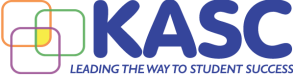 TAYLORSVILLE ELEMENTARY SCHOOL SCHOOL SBDM COUNCIL STEVEN C. RUCKER, CHAIR **SPECIAL CALLED MEETING** MinutesJuly 8, 2022 3:00 p.m.TES Media Center Opening Businessa.	Welcome	Members Present: Steven Rucker, Corie Cowsert, Kelly Hutt, Kasey Goodlett, Kay Pence, Christina Kephart	Guest Present: Amy Holmes, Sarah Jumpb.	Approval of the Agenda (legally required) 	Motion to approve given by Kay Pence, Kelly Hutt 2ndc.	Approval of previous meeting’s Minutes (legally required)	Prior meeting minutes approved with date change of June 23, 2022 1 PM to June 22, 2022 1 PM. d.	Good News Report	To date 3 applicants for Principal have been received.e.	Public Comment	Nonef.	Meeting NormsStudent Achievement Report/Dataa.	Measuring Student Achievement	Summer school has concluded.  Everything went well even with lower attendance than hoped for. b.	Accelerating Learning – 2022-23 	LTRS training is being planned for staff, including Kindergarten IAs.  Nikki and Kasey will start training and then be a resource for other staff members as they work through the program.  School Improvement Planninga. 	Schedules	Add Pass plus to the special areas rotation 	SEL with work hand-in-hand with the counseling rotation	Review/rework 3rd grade schedule to include RISE.  Updated master schedule will be sent out later. b.	Monthly Review	No changes/updates to reviewBudgeta.	Budget Overview	$19,000 carry over	Grant for playground underlay was approved.  More information to come out between Feb and April from Lisa EvansCommittee ReportsBylaw or Policy Review / Readings / Adoptiona.	Bylaws Review (Two purposes: review bylaws and orient new council members)b. 	Homework Policy Survey	Kay Pence to update policy.  Each grade level will have a choice board for students to complete weekly.  c.	Second Reading of Principal Selection Consultation Policy	Once the current selection is complete will review the policy again and add an appendix for Taylorsville Elementary School 	Motion to approve given by Kay Pence, Kasey Goodlett 2nd. New Businessa.	2022 Council Legislative To-Do List from KASC 	Sign-off once new Principal is in place.	b.	Council Requirementsc.	Portrait of a Learner — Focus for New School Year	The BOE is still reviewing d.	Morning Meeting	To build a better sense of community, morning meetings will be held in the gym on Monday and Friday.  Tues, Wed, Thur students will report directly to their classrooms.  Ongoing Learninga.	Update profile with KASC Update KASC profile with new Chair and member information b.	Council Training	Training in process to be completed soonc.	Background Checks for Parent Members 	Updated background checks required by 8/1/22Upcoming Deadlines AdjournmentMotion to adjourn Corie Cowsert, Kelly Hutt 2nd2020 KASC www.kasc.net 